Boat HouseDesigned by: Dalia Nuraddin, Dalia.khoshnaw@gmail.comSupervisor: Merve Taha, Sana Basil, Suliman Mustafa, Nawzad Kakamand, Shaymaa JalilAbstract A boathouse is a structure that is built on an open water, such as a river or a lake, that contains a boat storage for water crafts as well as other related equipment, and is usually dedicated to a rowing club. There are also training rooms, classrooms, locker rooms, a conference room, an administrative suite, and a café. This thesis examines the lack of a boathouse in Kurdistan and proposes a suitable boathouse for residents who enjoy rowing and other associated sports and aims to close a gap in the local and regional community by designing the first-ever boathouse that satisfies international standards. It also intends to promote youth rowing clubs and annual rowing contests in order to improve the mental and physical health of the younger generations. The project also intends to strengthen the country's economy by attracting tourists. In order to obtain knowledge regarding designing a qualified boathouse, many articles, websites, previously published thesis and library books were reviewed. The findings revealed that one of the most significant aspects of creating a boathouse is selecting a suitable site with easy access to a water source such as river. Other factors to consider include space layout to ensure efficient circulation and accessibility between zones as well as views of nature and natural lighting in order to keep athletes motivated when they are participating in water sports. It is concluded that designing a qualified boathouse in the region for residents and visitors is extremely important and will have a significant impact in many ways. 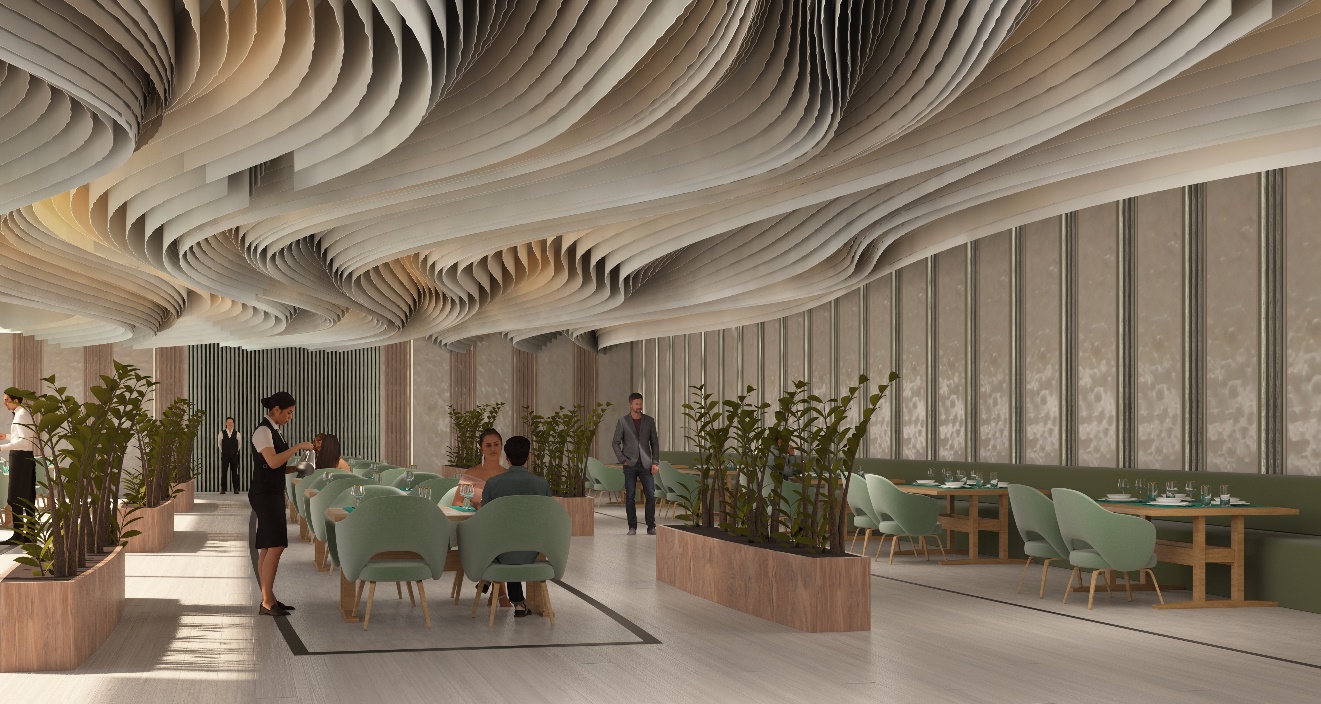 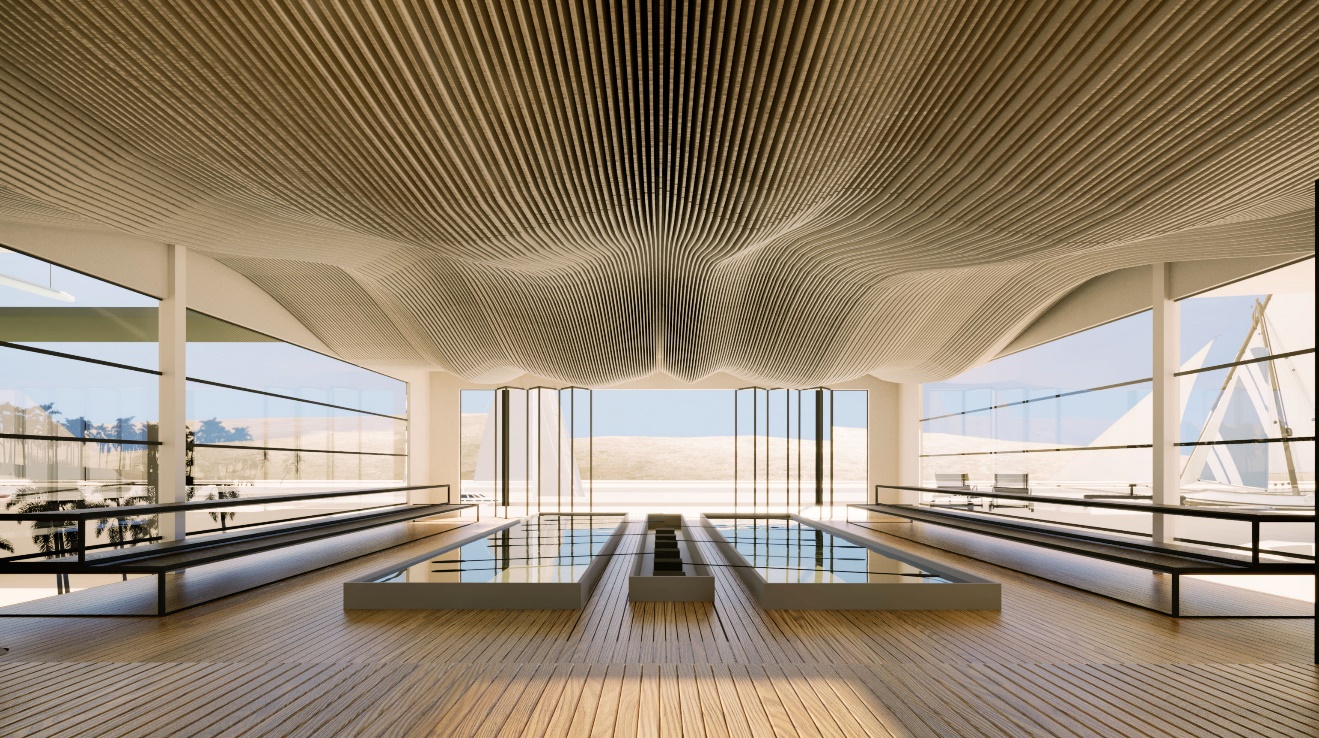 